Домашнее задание по сольфеджио для 3 классаДля всех групп!Повторить тональности и знаки при ключе: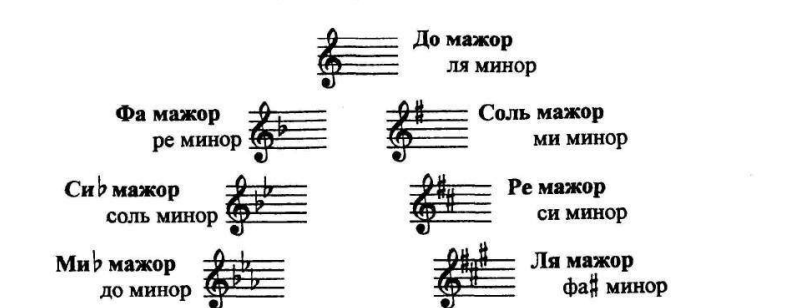 Повторить обращения трезвучий, их названия:Т (t) 53 – тоническое трезвучиеT (t) 6 – тонический секстаккордT (t) 64 – тонический квартсекстаккорд Подпишите данные интервалы: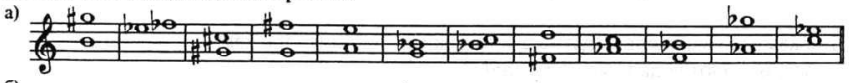 Постройте тоническое трезвучие и его обращения в следующих тональностях: Ля мажор, фа диез минор, Ми бемоль мажор. Не забудьте поставить знаки при ключе!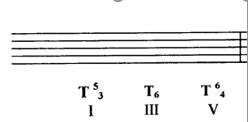 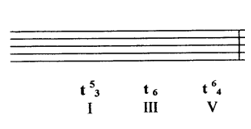 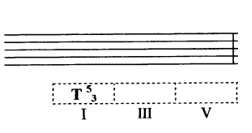 